 AIM-COST QUESTIONNAIRE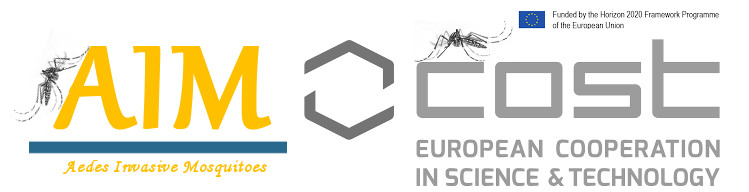 Thank you for completing this questionnaire. You will be asked to fill in an online version at a dedicated session of the 2019 Action Annual Meeting in Athens.  Please contact us at questionnaire@aedescost.eu for further information AIM-COST (http://www.aedescost.eu) is tasked with finding what needs to be done to improve and harmonise existing guidelines for the surveillance and control of Aedes invasive mosquitoes. This questionnaire is a first step in that process, and will use the ‘Delphi’ methodology. This means the results will be sent to all respondents, who will then be given the opportunity to revise their answers.  A. General Information about RespondentThis information will be treated as strictly confidential and used only to harmonise and disseminate Aedes invasive mosquito surveillance and control guidelinesName (optional) : Gender (optional): Affiliation: Qualification: Field(s) of expertise: Years of experience: Occupation: Institution category: Location of operations/fieldwork: Date and place you completed questionnaire: : C. Do you give AIM COST representatives your consent to use the answers you provide in an analysis on how to harmonise and disseminate Aedes invasive mosquito surveillance and control guidelines? Yes	 NoB. Do you want AIM Cost to contact you with feedback on the analysis of this survey? Yes, AIM COST may contact you again about this questionnaire	 No, I do not want to be contacted again about this questionnaire If Yes, please provide your email Are you prepared to confirm or revise your answers as part of the analysis? Yes		 No Main SurveyHas the presence of Aedes invasive species already been reported in your country? Yes        No     I am not aware
If YES which species? (Check all that apply)Questions about Monitoring and SurveillanceAre you aware of any national/regional/local MONITORING/SURVEILLANCE legal framework or other plans for Aedes invasive mosquitoes in your country? Yes (if so, please reply to questions 3, 4 and 5) No (if so, go directly to question 7) I do not know (if so, go directly to question 7)To your knowledge, at which level are the Aedes invasive mosquito MONITORING/ SURVEILLANCE strategy defined in your country/region, and list the relevant competent authorities? In some countries, different bodies/levels organise different aspects of mosquito surveillance. If this is the case in your country, please list all of them at the appropriate level.  Yes        No     I do not knowIf YES, at which level and by who is it organised?To your knowledge, in which context and who is funding Aedes invasive mosquito MONITORING/ SURVEILLANCE in your country/region? In some countries, different bodies/levels organise different aspects of mosquito surveillance. If this is the case in your country, please list all of them at the appropriate level.  Yes there is funding     I do not knowIf YES, at which level (International I, National N, Regional, R Local, L) and from which source (Governmental G, Research R, Other O) is it funded?To your knowledge, at which level and who is implementing Aedes invasive mosquito MONITORING/ SURVEILLANCE in your country/region? In some countries, different aspects of monitoring/surveillance are implemented by different institutions. If this is the case in your country, please list all of them at the appropriate level. Yes, surveillance is implemented     I do not knowIf YES, at which level and by who is it implemented? (e.g. Academics, A, District Health Department, D, Veterinarian Institution, V, A public pest control agency, PU, Private pest control company PR, Research Institution R, Citizen association CA, Private Citizen C)To your knowledge, which is/are the objective(s) of Aedes invasive mosquito surveillance implemented in your country?     (Please score the objectives as 1-Priority 2-Secondary 3-Not a priority)___  To detect the introduction of invasive species___  To monitor the spreading of invasive species___  To conduct risk assessment (improve knowledge on the biology of the species)___  To estimate abundance of vectors___  To serve as an early warning system to detect threats and guide actions___  To detect the presence of virus within the vectors___  To guide vector control (adulticiding) in time and space___  To guide source reduction campaign (larviciding)___  To monitor insecticide resistance___  To evaluate the efficacy of vector control___  Other: If you are involved in Aedes invasive mosquito MONITORING/SURVEILLANCE please reply to the following questions: (If not, go to question 8)7a. 	Within the surveillance programme you are involved in, which monitoring method and traps types are used and how many of them in total? Larval sampling Ovitraps;  BG Sentinel®;  Other CO2-baited traps;  Sticky traps;   Human landing catches Other:   I do not know7b. Within the surveillance programme you are involved in, how many traps are deployed per 25 square kilometres? Less than 1         1 to 3        3  to 10        More than 10       I do not know7c. Within the surveillance programme you are involved in, are data and outcomes reported? Yes         No             I do not knowIf YES,    	to whom: how frequently: 7d. Within the surveillance programme you are involved in, how are the surveillance data presented? Dedicated information system (IS)      Tabular      Maps      Graphs      Notes    Other:   I do not knowAre you aware of any citizen science project/activities complementing Aedes invasive mosquito MONITORING/SURVEILLANCE in your country/region? Yes          No         I do not knowIf YES, are the results integrated into the official surveillance programmes in your country/region?  Yes          No         I do not knowIf YES, what is in your opinion the added value compared to classical entomological monitoring? Reduction of cost        Geographical coverage         Early detection      Better sensitivity for detection      None    Other: To your knowledge, is there any subsequent action taken in your country/region based on MONITORING/SURVEILLANCE results? Yes          No         I do not knowIf YES, in which of the following scenarios? Control of Aedes invasive mosquito density/ nuisance Control of introduction of Aedes invasive mosquitoes Control of imported or local Aedes-borne human arbovirus infection casesQuestions about ControlAre there any national/regional/local programmes in your country/region for Aedes invasive mosquito CONTROL?Other aim details: Are there any mosquito CONTROL activities implemented in your country/region? Yes          No         I do not knowOther aim (describe aim and administrative level): If implemented, who is in charge of mosquito CONTROL in your country/region? Additional information:13. If implemented, which are the common methods/activities for mosquito CONTROL in your country/region? Additional information: Which are, in your opinion, the 3 most common problems/constraints affecting the implementation of mosquito CONTROL methods/activities in your country?Are you aware of any citizen science project/activities complementing CONTROL of Aedes invasive mosquito in your country/region? Yes         No             I do not knowIf YES, which of the following methods are in your opinion most used?Please score: 1-Frequently used; 2-Commonly used; 3-Occasionally used; 4-Rarely used; 5-Not used at all___  Adulticide spraying            ___  Use of larvicide___  Source reduction              ___ Personal protection___ Trapping devices used in private settingsIn your opinion, should an external quality assessment of mosquito CONTROL interventions be systematically included in the mosquito control programme and linked to the contract obligation? Strongly agree   Agree   Do not know   Disagree   Strongly disagreePlease comment why:  Are you aware of any innovative approach to CONTROL Aedes invasive mosquitoes evaluated/tested in your country/region in the last 5 years? Yes         No             I do not knowIf YES, which method? Wolbachia-based population suppression          Wolbachia-based population replacement Irradiated sterile male release  Attractive toxic sugar baits  Mass-trapping  Biocide autodissemination  Transgenic approaches (GMO)  Other:  To your knowledge, is there insecticide resistance in Aedes invasive mosquito populations from your country/region? Yes         No             I do not knowIf YES, where did you get this information from? Scientific literature Officially reported Unpublished data Personal communication Other: .Questions about GuidelinesAre you aware of or using any of the existing guidelines for mosquito SURVEILLANCE/CONTROL?If YES:19a. Please list guidelines you know :19b. If you are using any of the guidelines you listed above, please rank them according to the suggested criteria (Report according to your guidelines list above and rank); in the comment box, please specify the scale (national vs local), the targeted vector species and VBDs::  19c. What are the limitations that you face by trying to implement the guidelines that you are using if you are involved in surveillance and control20. Do you think there are gaps and needs for more guidance in available guidelines for Aedes invasive mosquito MONITORING/SURVEILLANCE and/or CONTROL? Yes         No             I do not knowIf YES specify which:  .21. In your opinion, which are the best dissemination tools for guidelines for Aedes invasive mosquito MONITORING/SURVEILLANCE and/or CONTROL according to the following target groups (rank all, starting from 1-best suited)?22. Do you think there should be different versions of the guidelines for different users such as planners, technicians, citizens, researchers? Strongly agree   Agree   Do not know   Disagree   Strongly disagreeIf agree, specify which: Do you think there is any need for training in Aedes invasive mosquito surveillance or control? 	 Yes         No             I do not knowIf YES, specify which topics:  .Do you think it’s important to have citizens involved in Aedes invasive mosquito MONITORING/SURVEILLANCE or CONTROL?Monitoring and surveillance: Strongly agree   Agree   Do not know   Disagree   Strongly disagreeControl by source reduction: Strongly agree   Agree   Do not know   Disagree   Strongly disagreeBiocidal control targeting mosquito larvae: Strongly agree   Agree   Do not know   Disagree   Strongly disagreeBiological control (fish, copepods…): Strongly agree   Agree   Do not know   Disagree   Strongly disagreeControl by mass trapping: Strongly agree   Agree   Do not know   Disagree   Strongly disagreeAre you aware of people/institutions/companies involved in mosquito MONITORING/ SURVEILLANCE or CONTROL in your country/region we could ask to complete this survey? Yes         No             I do not knowIf YES, please provide details of people/institutions/companiesWould you agree to participate in a standardised surveillance system and protocol developed through AIM-COST at least as a part of your MONITORING/ SURVEILLANCE programme? Yes         No             I do not knowComments  .Please add any additional information or comments you may have below. Only sporadic recordsEstablished populationsAedes aegyptiAedes albopictusAedes japonicusAedes koreicusPlease specify the authorities below and check all that applyMonitoring of Aedes invasive mosquito abundance and nuisanceSurveillance of introduction and spread of Aedes invasive mosquitoes Surveillance related to imported or local Aedes-borne human arbovirus infection casesNational governmental levelNational governmental levelEnter name 1Enter name 2Enter name 3Regional levelRegional levelEnter name 1Enter name 2Enter name 3Local level (e.g. municipality)Local level (e.g. municipality)Local level (e.g. municipality)Local level (e.g. municipality)Local level (e.g. municipality)Enter name 1Enter name 2Enter name 3Enter name 4Name of authorityInstitutionLevel (from above)Monitoring of Aedes invasive mosquito abundance and nuisanceY or NSurveillance of introduction and spread of Aedes invasive mosquitoes Y or NSurveillance related to imported or local Aedes-borne human arbovirus infection casesY or NCheck all that apply according to the suggested aimTo reduce Aedes invasive mosquito abundance and nuisanceTo control  Aedes invasive mosquitoes at points of introductionTo prevent or stop local transmission of Aedes-borne arboviruses (DENV, CHIKV, ZIKV)Other aim (describe in comments):YesNoI do not knowCheck all that apply according to the suggested aimTo reduce Aedes invasive mosquito abundance and nuisanceTo control  Aedes invasive mosquitoes at points of introductionTo prevent or stop local transmission of Aedes-borne arboviruses (DENV, CHIKV, ZIKV)Other aim (describe):NationalRegionalLocalPrivate citizenNoCheck all that apply according to the suggested aimTo reduce Aedes invasive mosquito abundance and nuisanceTo control Aedes invasive mosquitoes at points of introductionTo prevent or stop local transmission of Aedes-borne arboviruses (DENV, CHIKV, ZIKV)Other objectives(describe):National authoritiesRegional authoritiesLocal authoritiesHealth department/districtPrivate companiesPrivate citizenOther: NoI do not knowCheck all that apply according to the suggested aimTo reduce Aedes invasive mosquito abundance and nuisanceTo control Aedes invasive mosquitoes at points of introductionTo prevent or stop local transmission of Aedes-borne arboviruses (DENV, CHIKV, ZIKV)Other objectives (describe):Pyrethroid adulticidesInsect growth regulators larvicides (e.g. Dimilin®)Non-chemical larvicides (e.g. Aquatain®)Biological larvicide (e.g. B.t.i.)Other biological method (e.g. fishes, copepods)Source reductionDoor-to-door campaignsCommunication campaignsNoneI do not knowRank from 1 to 3 the 3 most common problems/ constraints according to the suggested aimTo reduce Aedes invasive mosquito abundance or nuisanceTo control Aedes invasive mosquito at points of introductionTo prevent or stop local transmission of Aedes-borne arboviruses (DENV, CHIKV, ZIKV)Other objectives (describe):Awareness of the responsible authoritiesPolitical willingnessFinancial constraintsCollaborative constraints (between stakeholders)Cost effectiveness Not a health priorityOperational capacity constraints (knowledge, people, equipment)National/EU regulation for biocidesAvailability of biocidesEnvironmental regulationsCommunity awareness & acceptanceNoneI do not knowCheck one per columnMonitoring/surveillanceControlYesNoWhich one do you find more useful to your context? (rank all, starting from 1-best suited)Which are the top 3 for Aedes invasive vectors?(rank the 3 best from 1 to 3)Which are the top 3 in terms of scale (national vs. local)?(rank the 3 best from 1 to 3)Which are the top 3 for strategy & methods (rank the 3 best from 1 to 3)1.2.3.4.5.6.7.Check all that apply Monitoring/surveillanceControlNot availableNot easily accessibleNot usefulNot necessary/low priorityToo complexIn wrong languageLegal barriersNot adapted to the organisational contextLimited human resourcesUnqualified human resourcesLack of fundingLow public awarenessOther: NoneDecision makersControl companiesTechniciansGeneral publicResearchersPrinted brochure/leafletDigital documentWeb toolMobile AppAwareness campaignsPublic presentationTraining seminars  I don’t knowOther: ..Contact person (optional)Agency/Institution/CompanyContact details (preferably email address)1.2.3.4.5.6.7.